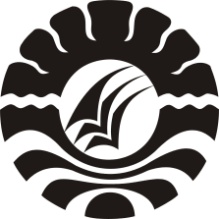 SKRIPSI  PENGARUH PENERAPAN MIND MAPPING (PETA PIKIRAN) TERHADAP HASIL BELAJAR SISWA PADA MATA PELAJARAN BAHASA INDONESIA KELAS VII DI SMP NEGERI 3 PAPALANGKABUPATEN MAMUJUSRI SUHARTINIPROGRAM STUDI TEKNOLOGI PENDIDIKANFAKULTAS ILMU PENDIDIKANUNIVERSITAS NEGERI MAKASSAR2016   PENGARUH PENERAPAN MIND MAPPING (PETA PIKIRAN) TERHADAP HASIL BELAJAR SISWA PADA MATA PELAJARAN BAHASA INDONESIA KELAS VII DI SMP NEGERI 3 PAPALANGKABUPATEN MAMUJUSKRIPSIDiajukan untuk Memenuhi Sebagian Persyaratan Guna Memperoleh Gelar Sarjana Pendidikan pada Program Studi Teknologi PendidikanFakultas Ilmu Pendidikan Univeristas Negeri Makassar   Oleh :SRI SUHARTINI1241041021PROGRAM STUDI TEKNOLOGI PENDIDIKANFAKULTAS ILMU PENDIDIKANUNIVERSITAS NEGERI MAKASSAR2016